Anlage zum Antrag auf Anerkennung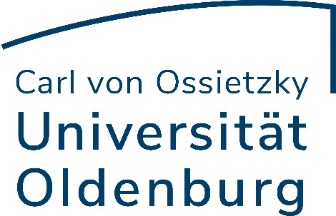 (Zwei-Fächer-Bachelor Elementarmathematik)Hinweis: Das Formular orientiert sich an der jeweils aktuellen Prüfungsordnung. Bei abweichenden Anträgen ggf. Blankoformular nutzen.Hinweise zur Antragstellung:"Antrag auf Anerkennung von Prüfungsleistungen" und Anlage für das beantragte Fach bzw. den Professionalisierungsbereich mit den Nachweisen (Notenbescheinigung, Zeugnis, etc.) zu einer Gesamtdatei im PDF-Format zusammenfügen und per Mail an die o.g. Adresse senden.Weitere Ausführungen zur Antragstellung: https://uol.de/anerkennung Vorgelegte LeistungAnzuerkennendes ModulKPNoteBemerkungenMitgebrachte Prüfungsleistung, die an der UOL anerkannt werden soll. Modul- bzw. Veranstaltungstitel laut beigefügtem NachweisModul an der UOL, für das die vorgelegte Leistung anerkannt werden soll. (Modulkürzel und Modulname angeben)desModulsan der UOLwird vom Prüfungs-amt ermitteltwird vom Prüfungsamt ausgefülltPflichtmodule (30 KP)Pflichtmodule (30 KP)Pflichtmodule (30 KP)Pflichtmodule (30 KP)Pflichtmodule (30 KP)ema001: Mathematikdidaktik I12ema002: Grundlagen der Arithmetik6ema003: Grundlagen der Schulgeometrie6ema008: Funktionale Zusammenhänge6Pflichtmodule (24 KP)Pflichtmodule (24 KP)Pflichtmodule (24 KP)Pflichtmodule (24 KP)Pflichtmodule (24 KP)ema006: Aspekte der Zahlbereiche6ema007: Grundlagen der Schulalgebra6ema009: Elementarmathematische Vertiefung6ema010: Mathematikdidaktik II6Wahlpflichtmodule (6 KP)  Wahlpflichtmodule (6 KP)  Wahlpflichtmodule (6 KP)  Wahlpflichtmodule (6 KP)  Wahlpflichtmodule (6 KP)  ema004: Geometrieunterricht in der Primarstufe3ema005: Geometrieunterricht in der Sekundarstufe I3ema011: Mathematikdidaktik III - Primarstufe3ema012: Mathematikdidaktik III - Sekundarstufe I3BachelorarbeitBachelorarbeitBachelorarbeitBachelorarbeitBachelorarbeitBachelorarbeitsmodul15